Publicado en Madrid el 22/12/2023 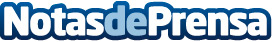 Seis tendencias en construcción y arquitectura que marcarán este 2024Para Sto Ibérica, transformar el sector de la construcción para hacerlo más sostenible y reducir su impacto energético será la estrategia central de cara al 2024. Impulsar la conexión de las personas con la naturaleza, buscar espacios multifuncionales que hagan frente al crecimiento demográfico, el uso de la IA o la decoración con tonos alegres y vibrantes, otras de las tendencias que marcarán el próximo añoDatos de contacto:Redacciónredacción683660013Nota de prensa publicada en: https://www.notasdeprensa.es/seis-tendencias-en-construccion-y-arquitectura Categorias: Nacional Hogar Sostenibilidad Construcción y Materiales Arquitectura http://www.notasdeprensa.es